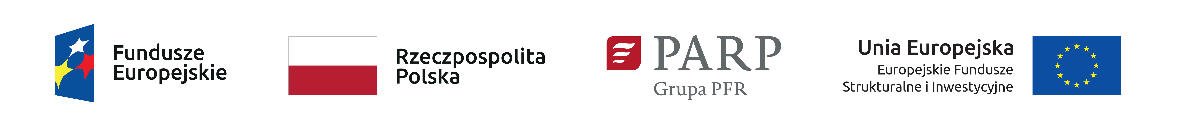 Oświadczenie dotyczące istnienia okoliczności i podstaw do zakazu udostępnienia funduszy, środków finansowych lub zasobów gospodarczych oraz udzielenia wsparcia w związku z agresją Rosji wobec UkrainyNazwa Wnioskodawcy: …………Numer wniosku o dofinansowanie: POIR.06.02.00-Oświadczam, że:wobec mnie jako Wnioskodawcy nie występują okoliczności wskazane w:art. 2 rozporządzenia Rady (WE) nr 765/2006, które skutkowałyby zakazem udostępnienia funduszy lub zasobów gospodarczych;art. 2 i art. 9 rozporządzeń Rady: (UE) nr 269/2014, (UE) nr 208/2014 lub art. 2 decyzji Rady 2014/145/WPZiB, które skutkowałyby zakazem udostępnienia środków finansowych lub zasobów gospodarczych;art. 2 i 3 ustawy o szczególnych rozwiązaniach w zakresie przeciwdziałania wspieraniu agresji na Ukrainę, które skutkowałyby zakazem udostępnienia środków finansowych, funduszy lub zasobów gospodarczych;art. 5l rozporządzenia Rady (UE) nr 833/2014, które skutkowałyby zakazem udzielania bezpośredniego lub pośredniego wsparcia, w tym udzielenia finansowania i pomocy finansowej lub przyznania jakichkolwiek innych korzyści w ramach krajowego programu;wsparcie udzielone mi przez PARP nie zostanie przeznaczone:na działalność zakazaną na podstawie aktów prawa unijnego przyjętych lub nowelizowanych w związku z agresją Rosji wobec Ukrainy, tj. rozporządzeń Rady: (UE) 2022/263, (UE) nr 833/2014, (UE) nr 692/2014 lub (WE) nr 765/2006, decyzji Rady: (WPZiB) 2022/266, 2014/512/WPZiB, 2014/145/WPZiB lub 2012/642/WPZiB];na zaspokojenie roszczeń, o których mowa w art. 11 rozporządzeń Rady: (UE) nr 833/2014, (UE) nr 269/2014, (UE) nr 208/2014, art. 10 rozporządzenia Rady (UE) 2022/263, art. 6 rozporządzenia Rady (UE) nr 692/2014, art. 8d rozporządzenia Rady (WE) nr 765/2006, art. 7 decyzji Rady 2014/512/WPZiB lub art. 2n decyzji Rady 2012/642/WPZiB.Niżej podpisany(-a)(-i) oświadcza(-ją), że, zgodnie z jego(jej)(ich) najlepszą wiedzą, powyższe oświadczenie jest zgodne z prawdą i że zostało złożone ze świadomością konsekwencji wprowadzenia PARP w błąd. Data: … Podpis: ...